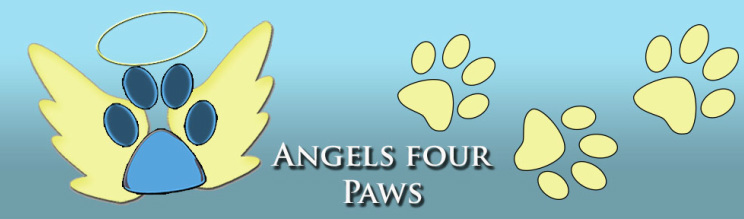 ANGELS FOUR PAWSWWW.ANGELSFOURPAWS.ORGCELESTINE KHUONG 	832-659-2576wingsforpaws@gmail.comFOSTER APPLICATIONNOTE:All decisions regarding the dog being fostered for Angels Four Paws will be made by us. If there is interest in adopting the dog you are fostering - an adoption application must be completed and the adoption fee paid.Name:												Address:											City:				   Texas   Zip Code:					Daytime Phone:				Evening Phone:				Cell Phone:					 Email:					Do you rent or own?   [ ] Rent  / [ ] OwnIf renting, what is your landlord’s policy concerning pets?__________________________________________________________________________________________________________________________________Family InformationNumber of Adults in Household:	_____________________________________Number of Children in Household and their ages: _________________________Pet Information:  Please list all personal pets you currently own.  Be sure to list their breed, age, sex and dominant or submissive.______________________________________________________________________________________________________________________________________ANGELS FOUR PAWS / Foster Application			Page 2Are they spay/neutered?	[ ] Yes   [ ] NoWhat is your foster dog preference – size, male/female, breed, etc.____________________________________________________________________________________________________________________________________________Is your yard fenced?  [ ] Yes [ ] No  If yes, what type of fence? ____________________Are you available to transport and pick up for Adoption Events? [ ] Yes [ ] NoHave you ever attended obedience classes?  [ ] Yes  [ ] NoWho is your veterinarian?	Name:___________________________________________________________	Address: _________________________________________________________	Phone: __________________________________________________________About YouGive a brief explanation why you want to Foster?___________________________________________________________________________________________________________________________________________________________________________Thank you for your support and willingness to foster these voiceless animals.We will be in touch --- Thank you,ANGELS FOUR PAWS